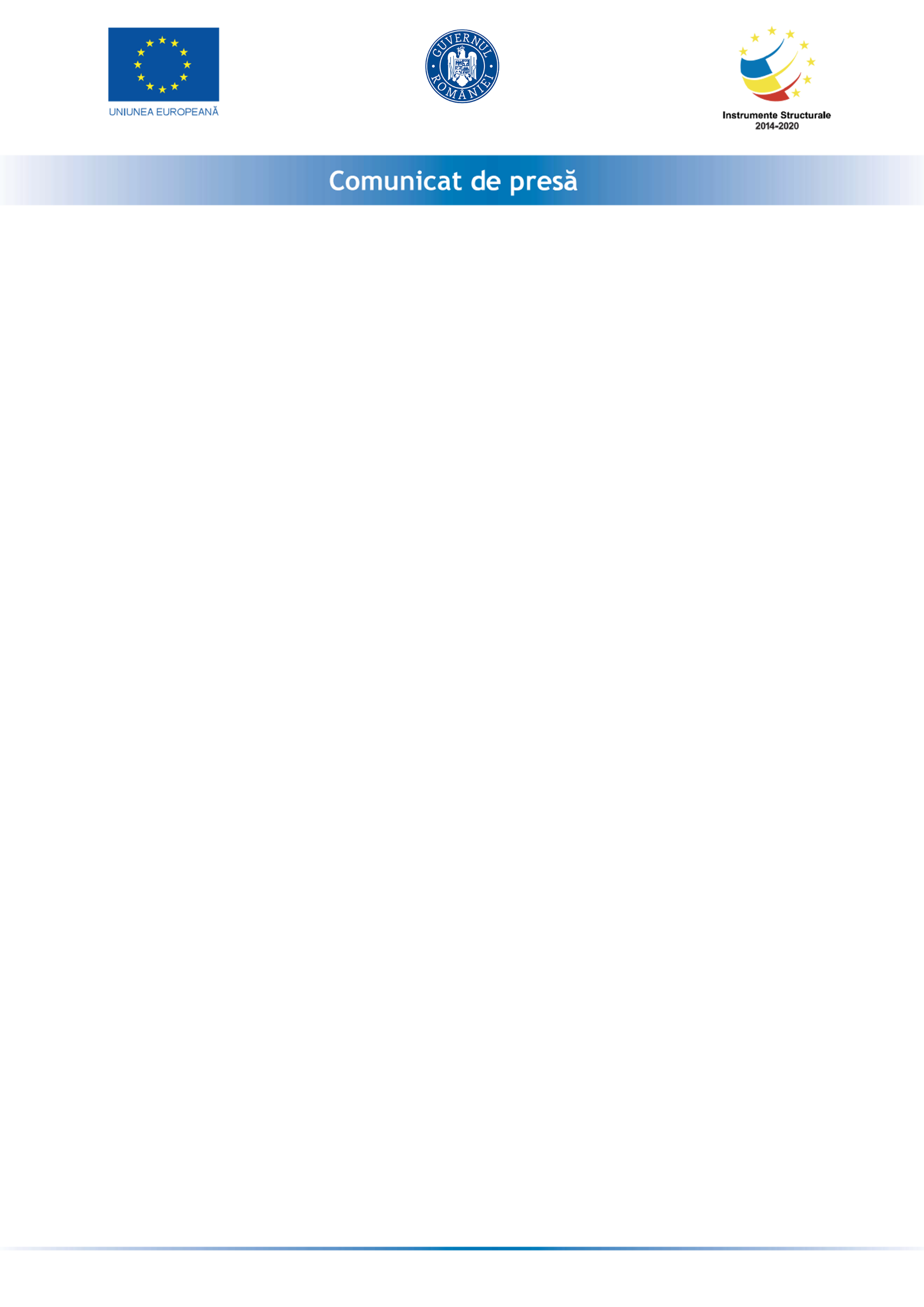 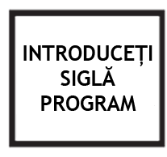 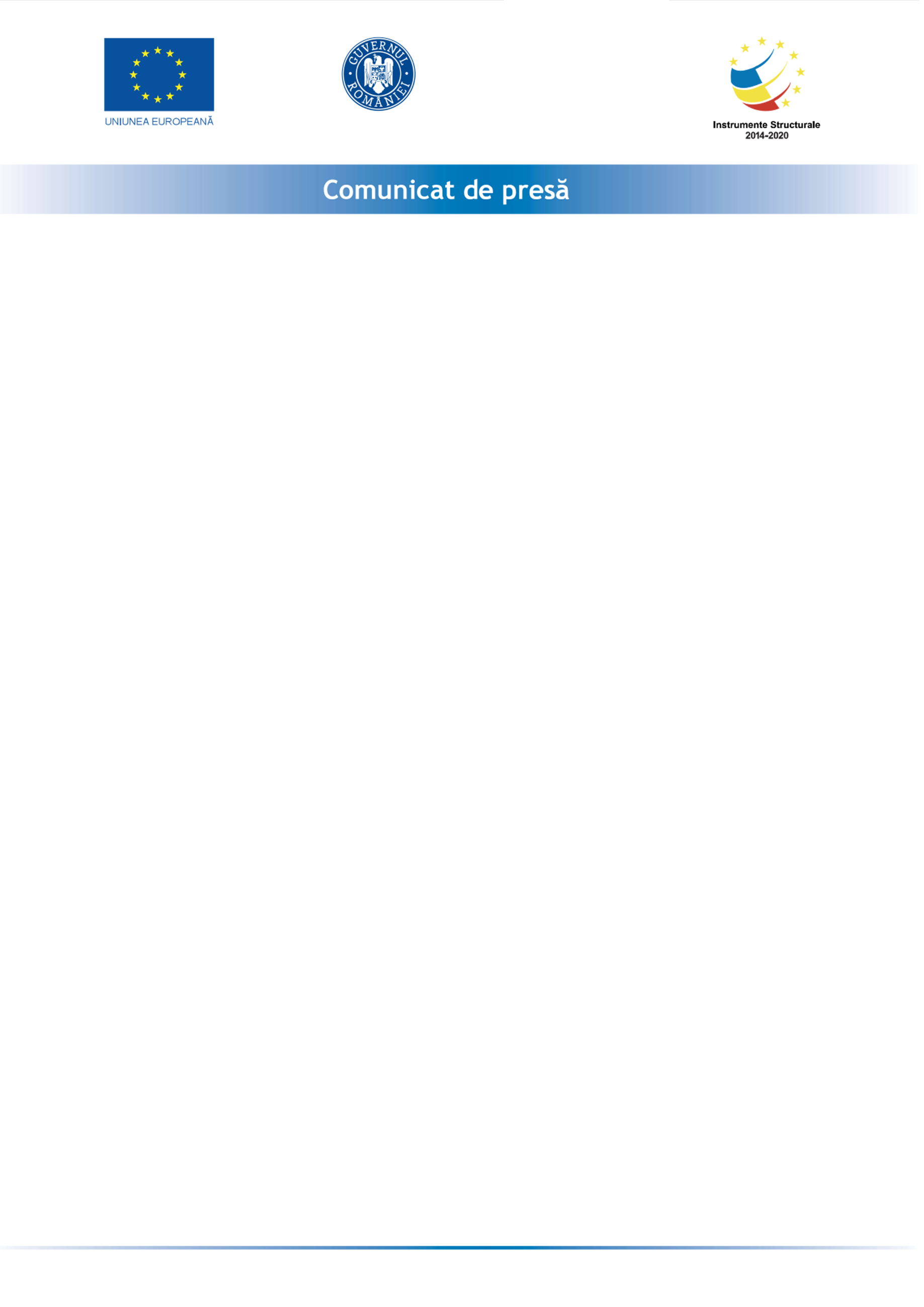 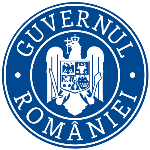 Comunicat de presă privind Măsura 2 „Granturi pentru capital de lucru”SC BORG DESIGN SRL anunta lansarea proiectul cu titlul „Granturi pentru capital de lucru acordate IMM-urilor” proiect  nr RUE 7384 înscris în cadrul Măsurii ”Granturi pentru capital de lucru”, instituită prin OUG nr 130/2020.Proiectul se derulează pe o perioada de maxim 12 luni, începând cu data semnării contractului de finanțare cu Ministerul Economiei, Energiei si Mediului de Afaceri/ AIMMAIPE , respectiv 06.04.2021. Obiectivul proiectului îl reprezintă sprijinirea SC BORG DESIGN SRL.Proiectul are printre principalele rezultate, următoarele: -menținerea activității pe o perioada de minim 6 luni,-menținerea/suplimentarea numărului locurilor de munca față de data depunerii cererii, pe o perioadă de minimum 6 luni, la data acordării granturilorValoarea proiectului este de 660037.27 (valoarea totala) din care : 573945.45 lei grant si 86091.82 lei cofinanțare.Proiect cofinanțat din Fondul  prin Programul Persoană de contact:Iustin Diac     www.listafirme.rooffice@borgdesign.ro  40 722 131 540